Atodiad 6 - Arolygon natur blynyddol, gwe-gamerâu a chanllawiau

Mae'r adnodd hwn wedi'i ddylunio i'ch helpu i fonitro natur trwy arolygon, appiau, taflenni adnabod a gwe-gamerâu.

Os byddwch yn cymryd rhan mewn arolwg, rhannwch eich canfyddiadau trwy e-bostio: 21stcenturyschools@valeofglamorgan.gov.uk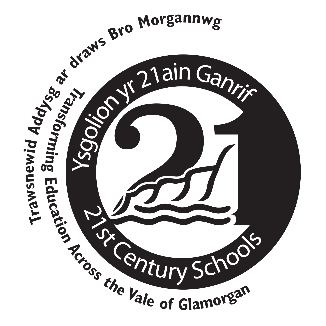 
Ceir rhestr isod o geisiadau i gael rhagor o wybodaeth am fywyd gwyllt neu blanhigion ac i gyflwyno cofnodion natur yn y maes.
Mae gwylio gwe-gamerâu ar-lein yn ffordd wych o gynnal diddordeb disgyblion ym myd natur pan fo'r tywydd yn annymunol a'u cyflwyno i fywyd gwyllt sy'n tueddu i osgoi cyswllt dynol. Mae angen mynediad i'r rhyngrwyd i weld y gwe-gamerâu.Arolwg / Enw'r sefydliadMath o arolwgDisgrifiadAdeg y flwyddynOffer / AdnoddauCysylltu data â / Cyflwyno data i:Cadwraeth Amffibiaid ac Ymlusgiaid Amffibiaid ac YmlusgiaidCyflwyno cofnodion o amffibiaid ac ymlusgiaid - mae’n cynnwys hyfforddiant os oes angen. Amser a argymhellir: 10 munud. Peidiwch â chodi unrhyw amffibiaid nac ymlusgiaid.Y gwanwyn a’r hafMynediad i'r rhyngrwyd, taflenni adnabod dewisol; mae pyllau a/neu laswellt hir yn ardaloedd da ar gyfer cofnodihttps://www.arc-trust.org/garden-dragon-watchYmddiriedolaeth Cadwraeth YstlumodYstlumodCyflwyno cofnodion o ystlumod. Amser a argymhellir: 60 munud. Os ydych chi'n gwneud eich arolwg gyda'r nos, dechreuwch ar adeg machlud haul. Os ydych chi’n gwneud eich arolwg gyda’r wawr, dechreuwch awr cyn i’r haul godi.Mis Ebrill tan fis MediMynediad i'r rhyngrwyd, ffurflen arolwg a phensil, tortsh, amserydd; synhwyrydd ystlumod yn ddewisolhttps://www.bats.org.uk/our-work/national-bat-monitoring-programme/surveys/sunset-sunrise-surveyCymdeithas Fotaneg Prydain ac IwerddonBlodau GwylltCyflwyno cofnodion o flodau gwyllt.Y gwanwyn a’r hafApp neu fynediad i’r rhyngrwyd; taflenni adnabod yn ddewisolhttps://bsbi.org/garden-wildflower-huntCymdeithas Arachnolegol PrydainCorrynTynnu lluniau o gorynnod cyffredin a'u hychwanegu at y gronfa ddata adnabod.Pob unCamera, mynediad i'r rhyngrwydhttp://srs.britishspiders.org.uk/portal.php/p/Species+surveysYmddiriedolaeth Adareg PrydainGwylio adar yr arddCyflwyno cofnodion rheolaidd o adar. (Aelodaeth ar-lein o’r BTO am ddim ar hyn o bryd.)Pob unMynediad i'r rhyngrwyd. Bydd porthwyr a llochesi adar yn denu adarhttps://www.bto.org/our-science/projects/gbwBuglifeChwilen OlewCyflwyno cofnodion o chwilod olew.Pob unApp iRecord neu fynediad i’r rhyngrwyd; taflenni adnabod yn ddewisolhttps://www.buglife.org.uk/get-involved/surveys/oil-beetle-hunt/BuglifeGwylio PotiauCyflwyno cofnodion o lyngyr lledog anfrodorol mewn planhigion wedi'u potioPob unMynediad i’r rhyngrwydhttps://www.buglife.org.uk/potwatch/BuglifeBugs MatterCyflwyno cofnodion o bryfed a ganfuwyd ar blât rhif car gan ddefnyddio grid 'splatomedr'Mehefin-AwstMynediad i'r rhyngrwyd, App Bugs Matterhttps://www.buglife.org.uk/get-involved/surveys/bugs-matter/Gwarchod Pili-palod Arolwg Pili-palod MawrPili-palodCyflwyno cofnodion o bili-palod a gwyfynod y dydd. Amser a argymhellir: 15 munud.Gorffennaf - AwstApp iRecord neu fynediad i’r rhyngrwyd; taflenni adnabod yn ddewisolhttps://bigbutterflycount.butterfly-conservation.org/Discover the WildSawl unTaflenni adnabod planhigion a bywyd gwyllt i’w lawrlwtho am ddim.Pob unMynediad i’r rhyngrwydhttps://www.discoverthewild.co.uk/resourcesCyngor Astudiaethau MaesSawl unTaflenni adnabod; sylwer y codir tâl am y rhain (fel arfer rhwng £3 a £6 yr un).Pob unMynediad i'r rhyngrwyd, cyllidhttps://www.field-studies-council.org/product-category/publications/?fwp_keyword_search=plants&fwp_publication_type=fold-out-guideYmddiriedolaeth Cynefinoedd Dŵr CroywChwilota mewn Pyllau DŵrLawrlwytho taflenni gweithgareddau chwilota mewn pyllau dŵr.Mai - AwstMynediad i'r rhyngrwyd, pwllhttps://freshwaterhabitats.org.uk/get-involved-2/big-pond-dip/Ymddiriedolaeth Cynefinoedd Dŵr CroywArolwg grifftLawrlwytho taflenni gweithgareddau arolwg grifft a chyflwyno eich canlyniadau.Ionawr - MaiMynediad i'r rhyngrwyd, pwllhttps://freshwaterhabitats.org.uk/projects/pondnet/spawnsurvey2021/iRecordSawl unCofnodi a chyflwyno eich cofnodion bywyd gwyllt a natur.Pob unApp neu fynediad i’r rhyngrwydhttps://www.brc.ac.uk/irecord/Ymddiriedolaeth y Bobl ar gyfer Rhywogaethau mewn PeryglPathewod Cofnodi a chyflwyno eich cofnodion o dystiolaeth o bathewod. Mae adnoddau y gellir eu lawrlwytho yn cynnwys arolygon cnau, gwneud twneli ôl troed a blychau nythu. Peidiwch â tharfu ar unrhyw bathewod.Mynediad i'r rhyngrwyd; mae twnnel ôl troed neu flwch nythu’n ddewisolhttps://ptes.org/campaigns/dormice/surveying-and-monitoring-hazel-dormice/Ymddiriedolaeth y Bobl ar gyfer Rhywogaethau mewn PeryglDraenogodGwneud neu brynu twnnel draenogod i gofnodi olion traed. Amser a argymhellir: paratoi tua 3 awr, arolygu dros 5 noson am tua 1.5 awr. Dim cynllun cofnodi penodol. Cyflwyno cofnodion i gronfa ddata SEWBReC, Aderyn neu iRecord.Mis Ebrill tan fis HydrefTwnnel ôl troed (wedi'i brynu neu ei wneud), rhestr offer llawn trwy ddilyn y ddolen adnoddauhttps://ptes.org/wp-content/uploads/2014/06/Guidance-for-detecting-hedgehogs-using-tracking-tunnels.pdfYmddiriedolaeth y Bobl ar gyfer Rhywogaethau mewn PeryglGwrychCyflwyno cofnodion o rywogaethau a maint eich gwrych.Ebrill – HydrefMynediad i'r rhyngrwyd, gwrychhttps://hedgerowsurvey.ptes.org/PlantlifeBlodauCofnodi a chyflwyno cofnodion o flodau.Mai Mynediad i’r rhyngrwydhttps://www.plantlife.org.uk/everyflowercounts/PlantlifeBlodau gwyllt, planhigion a ffyngauTaflenni adnabod blodau gwyllt, planhigion a ffyngau sy'n cwmpasu'r flwyddyn gron.Pob unMynediad i’r rhyngrwydhttps://www.plantlife.org.uk/uk/discover-wild-plants-nature/spotter-sheetsY Gymdeithas Arddwriaethol FrenhinolGwlithodCofnodi a chyflwyno cofnodion o wlithod i helpu i nodi dosbarthiad gwlithod seler melyn. Mae’n well cynnal yr arolwg yn ystod y nos neu chwilio amdanynt o dan foncyffion, pafin, mewn draeniau ac o dan wrthrychau eraill yn ystod y dyddPob unApp iRecord neu fynediad i’r rhyngrwyd; taflenni arolwghttps://www.rhs.org.uk/slugssurveyRSPBAdarOfferyn adnabod adar ar-lein.Pob unMynediad i’r rhyngrwydhttps://www.rspb.org.uk/birds-and-wildlife/wildlife-guides/identify-a-bird/RSPBAdarLawrlwytho taflenni arolwg adnabod adar.IonawrMynediad i’r rhyngrwydhttps://www.rspb.org.uk/fun-and-learning/for-teachers/schools-birdwatch/RSPBChwilota mewn Pyllau DŵrLawrlwytho taflenni gweithgareddau chwilota mewn pyllau dŵr.Pob unMynediad i'r rhyngrwyd, pwllhttps://www.rspb.org.uk/fun-and-learning/for-teachers/schools-wild-challenge/activities/pond-dipping/ Llifbryfed Prydain ac IwerddonLlifbryfCofnodi a chyflwyno cofnodion o lyfbryfed.Mai – MediApp iRecord neu fynediad i’r rhyngrwyd; taflenni arolwghttps://www.sawflies.org.uk/big-garden-sawfly-survey/Canolfan Cofnodion Bioamrywiaeth De-ddwyrain Cymru (SEWBREC)Sawl unGweminarau a hyfforddiant ar-lein ar gyfer adnabod bywyd gwyllt a chyflwyno cofnodion.Pob unMynediad i’r rhyngrwydhttp://www.sewbrec.org.uk/sewbrec-surveys/indoor-wildlife-resources1.pageCanolfan Cofnodion Bioamrywiaeth De-ddwyrain Cymru (SEWBREC)Sawl unRhywogaethau’r mis a sgwariau misol ar gyfer canolbwyntio ymdrechion yr arolwg.Pob unMynediad i’r rhyngrwydhttp://www.sewbrec.org.uk/sewbrec-surveys/sewbrec-species-of-the-month1.pageCynllun Monitro Pili-palod PrydainPili-palodMonitro pili-palod yn rheolaidd ar hyd llwybr penodol a chyflwyno cofnodion.Pob unFfurflen arolwg, mynediad i'r rhyngrwydhttps://www.ukbms.org/Canolfan Ecoleg a Hydroleg y DUPeillwyrCymerwch ran mewn Arolygon Cyfrif Blodau a Phryfed wedi'u Amseru i ddeg munud a chyflwyno eich cofnodion.  Ebrill – MediFfurflenni cyfrif, mynediad i’r rhyngrwydhttps://www.ceh.ac.uk/our-science/projects/pollinator-monitoringPrifysgol SussexLlyffant y GwairCofnodi a chyflwyno cofnodion o boer ar blanhigion i helpu i nodi lledaeniad bacteria niweidiol sy'n cael eu cario gan bryfed fel lyffant y gwair.Pob unMynediad i’r rhyngrwydhttps://www.spittlebugsurvey.co.uk/Partneriaeth Bioamrywiaeth CymruSawl prosiectAdnodd gyda rhestr o arolygon a chyngor pellach (cliciwch 'Dechrau Arni').Pob unMynediad i’r rhyngrwydhttps://www.biodiversitywales.org.uk/Cofnodi-Byd-NaturZooniverseSawl prosiectCliciwch ar ddelweddau neu gwrandewch ar synau i helpu i adnabod rhywogaethau.Pob unMynediad i’r rhyngrwydhttps://www.zooniverse.org/projectsEnw'r appMathDisgrifiadDolen i’r ddogfen i’w lawrlwytho:BirdNETBirdsongCanllaw cyfeirio ar gyfer adnabod adar.https://play.google.com/store/apps/details?id=de.tu_chemnitz.mi.kahst.birdnet&hl=en_GB&gl=USBirdTrackAdarCofnodi a chyflwyno cofnodion o’r adar rydych wedi’u gweld.https://www.bto.org/our-science/projects/birdtrack/taking-part/birdtrack-appsDragon FinderYmlusgiaid ac amffibiaidCanllaw cyfeirio ar gyfer adnabod ymlusgiaid ac amffibiaid a chyflwyno cofnodion.https://play.google.com/store/apps/details?id=org.froglife.dragonfinder&hl=en_GB&gl=USiRecordSawl unCofnodi a chyflwyno eich cofnodion bywyd gwyllt a natur.https://irecord.org.uk/app/iRecord for ButterfliesPili-palodCofnodi a chyflwyno cofnodion o’r pili-palod rydych wedi’u gweld.https://butterfly-conservation.org/butterflies/recording-and-monitoringMammal MapperMamaliaidCofnodi a chyflwyno cofnodion o’r mamaliaid rydych wedi’u gweld.https://www.mammal.org.uk/volunteering/mammal-mapper/OPAL Bugs Count Pocket ID GuidePryfedCanllaw cyfeirio ar gyfer adnabod pryfed.https://appadvice.com/app/opal-bugs-count-pocket-id-guide/462166466App LERC CymruSawl unApp y Ganolfan Cofnodion Amgylcheddol Leol ar gyfer cyflwyno eich cofnodion bywyd gwyllt a natur.https://www.lercwales.org.uk/app.php 
SEWBReCordSawl unCofnodi a chyflwyno eich cofnodion bywyd gwyllt a natur yn lleol.https://www.sewbrecord.org.uk/SwiftmapperGwenoliaid DuonCofnodi a chyflwyno cofnodion o weld gwenoliaid duon neu nythod gwenoliaid.https://play.google.com/store/apps/details?id=com.natural_apptitude.swift_mapperTree IDCoedCanllaw cyfeirio ar gyfer adnabod coed. https://play.google.com/store/apps/details?id=com.woodlandtrust&hl=en_GB&gl=USWaxcap WatchMadarchCofnodi a chyflwyno cofnodion o weld capiau cwyr.https://www.plantlife.org.uk/uk/discover-wild-plants-nature/habitats/grassland/waxcaps-fungi/waxcapp-surveyWildlife Trusts Nature FinderSawl unMap o warchodfeydd natur, rhestr o ddigwyddiadau, gwybodaeth am rywogaethau bywyd gwyllt y DU a chyfeirlyfr ar gyfer pob Ymddiriedolaeth Natur.https://apps.apple.com/gb/app/the-wildlife-trusts-nature-finder/id720696183Enw’r We-gamera/SefydliadMath o we-gameraDisgrifiadAdeg y flwyddynDolen:Balmoral Red SquirrelGwiwerod CochGwe-gamera byw o wiwerod coch yn Balmoral.Pob unhttps://www.balmoralcastle.com/squirrel.htmCanolfan Technoleg AmgenSawl unGwe-gamerâu byw o adar, mamaliaid, a bywyd gwyllt arall o'r Ganolfan Dechnoleg Amgen ger Machynlleth.Pob unhttps://cat.org.uk/winterwatch-yn-cyda/videos/?lang=cyCJ Wildlife Webcams AdarGwe-gamerâu byw o adar amrywiol.Pob unhttps://www.birdfood.co.uk/webcamsCumbria Wildlife Trust BadgersMoch DaearGwe-gamera byw o foch daear yn Ambelside.Pob unhttps://www.cumbriawildlifetrust.org.uk/wildlife/cams/badger-camCumbria Wildlife Trust SealsMorloi LlwydGwe-gamera byw o forloi yng Ngwarchodfa Natur South Walney.Pob unhttps://www.cumbriawildlifetrust.org.uk/wildlife/cams/seal-camCurlew CamGylfinirodGwe-gamera byw o nyth gylfinirod yn y Gororau. Fel arfer Ebrill – Gorffennafhttps://curlewcountry.org/curlew-cam-2020/Dorset Wildlife Trust Barn OwlsTylluanod GwynionGwe-gamera byw o nyth tylluan wen yn Dorset.Pob unhttps://www.dorsetwildlifetrust.org.uk/wildlifewebcamProsiect Gweilch Pysgod DyfiGweilch y PysgodGwe-gamera byw o weilch y pysgod yng Ngwarchodfa Natur Cors Dyfi ger Machynlleth. Mae'r wefan hefyd yn cynnwys ffeithiau a gwybodaeth am y Dyfi Osprey Project. Gwanwyn – diwedd hydref https://www.dyfiospreyproject.com/live-streamingEssex Wildlife Trust BatsYstlumodGwe-gamera byw o glwyd ystlumod yng Nghanolfan Darganfod Natur Cronfa Ddŵr Hanningfield, ger Billericay.Pob unhttps://www.essexwt.org.uk/wildlife/webcams/batCanolfan Gwlyptir LlanelliSawl unGwe-gamerâu byw o adar a Gwarchodfa Natur Canolfan Gwlyptir Llanelli.Pob unhttps://www.youtube.com/channel/UCBAou_3We2mP95QkXazqhrgCamera Bywyd Gwyllt SgomerPalodGwe-gamera byw o balod ar Ynys Sgomer. Dan ofal Ymddiriedolaeth Bywyd Gwyllt De a Gorllewin Cymru Fel arfer Mawrth – Gorffennafhttps://www.youtube.com/watch?v=qt_PlfPMIsY SpringwatchSawl unGwe-gamerâu byw o adar, mamaliaid, a bywyd gwyllt arall o Springwatch y BBC.Gwanwynhttps://www.bbc.co.uk/programmes/p07bfsynGwe-gamerâu Ymddiriedolaethau NaturSawl unGwe-gamerâu byw o adar, mamaliaid a gwarchodfeydd natur a reolir gan yr Ymddiriedolaeth Natur.Pob unhttps://www.wildlifetrusts.org/webcams